Министерство науки и высшего образования Российской Федерации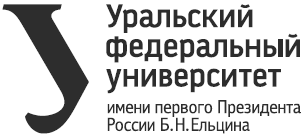 ФГАОУ ВО «Уральский федеральный университет имени первого Президента России Б. Н. Ельцина»Уральский гуманитарный институткафедра русской и зарубежной литературы620082, г. Екатеринбург, пр. Ленина 51						Тел. (343) 350-75-98; 									          (343) 389-94-17Уважаемые коллеги!Кафедра русской и зарубежной литературы Уральского федерального университета приглашает вас принять участие в работе VII Научно-практической конференции молодых ученых «INIТIUM»Художественная литература: опыт современного прочтенияс последующей публикацией сборника статейКонференция состоится 5–6 апреля 2024 года.Место проведения конференции: Екатеринбург, УрФУ, Ленина, 51, департамент «Филологический факультет», «Литературный квартал».Форма участия – очная (5 апреля, место проведения – Объединенный музей писателей Урала, «Литературный квартал» г. Екатеринбург), онлайн (6 апреля).В рамках конференции планируется работа по направлениям:Фольклор Древнерусская литератураДневник, записные книжки, письма в литературе и культуреТерминологическое и проблемное поле конференции:Дневник, нефикциональный вариант (дневник писателя, путевые дневники, бытовые дневники); фикциональный вариант (дневник как жанр художественной литературы, дневниковость как стилевое свойство письма). Записные книжки как факт литературы и культуры: творческая лаборатория писателя, рабочие тетради, «дневник для себя», «стенограмма жизни». Документальное vs художественное в записных книжках писателя. Переписка, эпистолярное наследие, эпистолярный текст, эпистолярный контекст, эпистолярная форма. Эпистолярная литература: жанр, стиль, дискурс. Заявки на участие в конференции принимаются до 1 марта по электронной почте initium2017@mail.ru с указанием в теме «INIТIUM, в названии файла – фамилия участника (все вопросы, связанные с организацией конференции, также отправляются на данный адрес). Статьи для публикации (до 0,4 п. л. / 16 тыс. печ. зн. с пробелами) принимаются до 25 апреля.В заявке (п. 11) необходимо дать авторское согласие на использование материалов: размещение в сети «Интернет» и включение в электронную базу данных РИНЦ в открытом доступе.Участие в конференции без организационного взноса. Электронная публикация предусмотрена после проведения конференции и спонсируется Уральским федеральным университетом. Издание включается в базу данных Российского индекса научного цитирования (РИНЦ).Оплата проезда, питания и проживания производится за счет командирующей стороны.По итогам конференции участники получают сертификат.Надеемся на плодотворное сотрудничество с Вами!Татьяна Александровна Снигирева (председатель оргкомитета конференции), Лариса Александровна Назарова(зав. кафедрой русской и зарубежной литературы),Анна Манасовна Меньщикова(координатор конференции).ФОРМА ЗАЯВКИ на участие в конференции / сборнике INITIUM(в отдельном файле)Требования к оформлению статейОбъем статьи – до 0,4 п.л. (16 тыс. печ. зн. с пробелами). Стандарт: Microsoft Word 2007 для Windows; формат А-4; шрифт Times New Roman; кегль 12, интервал 1, абзацный отступ (автоматический) – 1 см; все поля по 2 см, выравнивание по ширине; кавычки оформляются «ёлочкой»; лишние пробелы между словами не допускаются (!).В левом верхнем углу указываются: курсивом – инициалы и фамилия автора статьи; ВУЗ, город, страна; полужирным шрифтом – название статьи.Аннотация и ключевые слова на русском и английском языках.Список литературы оформляется в конце статьи без нумерации в алфавитном порядке по ГОСТ 7.0.5-2008 (http://protect.gost.ru) с обязательным указанием издательства, количества или диапазона страниц. Заголовок списка полужирным шрифтом: Литература.Ссылки на литературу даются в квадратных скобках по образцу: Подчеркивается, что «пространственная форма не есть в точном смысле форма произведения как объекта, но форма героя и его мира…» [Бахтин 1994: 159]. Образец оформления статьи А. А. Иванов(научн. руководитель И. И. Волков)Уральский федеральный университет,Екатеринбург, РоссияНазвание статьиАннотация: текст аннотации (от 50 до 70 слов).Ключевые слова: (не более 7 слов, через запятую).Текст, текст, текст, текст. Текст, текст, текст, текст, текст, текст, текст, текст, текст, текст, текст, текст, текст, текст, текст, текст, текст, текст, текст. [Рейнгольд 2010: 120]. Текст [Коробко 2015: URL]. Текст, текст, текст, текст, текст, текст, текст, текст, текст, текст, текст, текст, текст, текст, текст, текст, текст, текст [Бахтин 1994: 159]. Текст, текст, текст, текст, текст, текст, текст, текст, текст, текст, текст, текст, текст, текст, текст, текст, текст, текст, текст [Назиров: URL]..ЛитератураБахтин М. М. Работы 1920-х годов. Киев : Next, 1994.Коробко М. А. Признак коллективности в фанфикшн и письменных формах современного фольклора // Вестник Брянск. гос. ун-та. 2015. № 1. URL: http://cyberleninka.ru (дата обращения: 06.04.2017).Лермонтов М. Ю. Герой нашего времени / подг. текста Б. М. Эйхенбаума // Лермонтов М. Ю. Сочинения: в 6 т. М. ; Л. : АН СССР, 1957. Т. 6: Проза, письма.  С. 202–347. Назиров Р. Г. Достоевский и Чехов: Преемственность и пародия [Электронный ресурс]. URL: http://www.nevmenandr.net/scientia/nazirov-preemstven.php (дата обращения: 23.10.2017).Рейнгольд А. С. Жанровые особенности литературного дневника и дневник как нелитературный текст // Вестник РГГУ. Сер. Филологические науки. Литературоведение и фольклористика. 2010. №11. (54). С. 118–129.   Ivanov А. А. Название статьи на английском языкеAbstract: Keywords: _______________________________________________________________Оргкомитет сохраняет за собой право отклонять заявки и статьи, не соответствующие научному направлению и требованиям к оформлению.1.Фамилия, имя, отчество(полностью на русском и английском языках)Иванов Александр Александрович Ivanov А.А.2.Место учебы / работы: статус (студент, магистрант, аспирант, старший преподаватель, доцент), курс, полное наименование ВУЗа, факультета (института), кафедры (для работников)студент четвертого курса (магистрант первого года обучения / аспирант кафедры …) Уральского гуманитарного института, департамента «Филологический факультет» ФГАОУ ВО «Уральский федеральный университет».3.Рабочий адрес4.E-mail5.Контактный телефон6.Научный руководитель: ФИО полностью, место работы - полное наименование ВУЗа, кафедры; уч. звание, должностьПетрова Мария Ивановна – доктор (кандидат) филологических наук, профессор (доцент) кафедры русской и зарубежной литературы Уральского федерального университета.7.Тема доклада / статьи(на русском и английском языках.)8.Краткая аннотация доклада (до 100 слов на русском языке)Характеристика материала, обозначение аспекта исследования9.Форма участия Очная / онлайн10.Электронный адрес научного руководителя и рекомендация статьи к печати Около 50 слов11.Согласие на использование материалов в открытом доступе в E-library (РИНЦ) Согласен